İLAHİYAT BÖLÜM BAŞKANLIĞINABölümünüzün  ____________ numaralı öğrencisiyim. __________________ Üniversitesi’nin _____________________Fakültesi 2021- 2022Akademik Yılı Yaz Öğretimine katılmak istiyorum. Aşağıda belirtmiş olduğum;Ek-1’de sunduğum intibak formunda belirtilen dersler üniversitemizin yayınladığı “2017-2018 Eğitim-Öğretim Yılı Yaz Dönemi İlkeleri” ne uygun olduğunu,Ek-4 ve Ek-5 ’te belgelendirildiği üzere;  gitmek istediğim kurumun üniversiteye giriş yılımdaki ______________________ Bölümü taban puanı,  okumakta olduğum Kırklareli Üniversitesi __________________  Bölümünün söz konusu yıldaki taban puanından yüksek olduğunu, Gideceğim yaz okulu programında, dersler başlamadan en geç bir hafta öncesine kadar KLU İlahiyat Fakültesi Öğrenci Bürosuna başvuru işlemlerimi tamamlayacağımı, Gideceğim kurumda kesin kayıt işlemi bittikten sonra; KLU İlahiyat Fakültesi Öğrenci Bürosuna kesin kayıt belgemi teslim edeceğimi kabul ve beyan ederim.Gereğinin yapılmasını bilgilerinize arz ederim.                                                                                                                                      ___/___/2022                                                                                                                                      Adı-Soyadı                                                                                                                                           İmzaAdres:Tel:Ekler:Yaz Öğretimi İntibak Formu (eş değer tablosu)Transkript(Yeni tarihli)Ders İçerikleri(Gidilecek Kurumun)Gitmek istenilen kurumun üniversiteye giriş yılındaki İlahiyat Böl. tab. puanı (ÖSYM Çıktısı)Öğrencinin üniversiteye giriş yılındaki KLU, İlahiyat Fakültesi İlahiyat Bölümü tab. puanı (ÖSYM Çıktısı)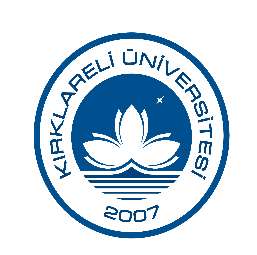 KIRKLARELİ ÜNİVERSİTESİİLAHİYAT FAKÜLTESİ YAZ OKULU BAŞVURU DİLEKÇESİ